На прошедшей неделе на базе физкультурно-оздоровительного  комплекса «Звезда» состоялось мероприятие  по сдаче норм комплекса ГТО «Путь к здоровью и успеху» среди сотрудников БУЗ ВО «Богучарская РБ» и сотрудников образовательных учреждений Богучарского района.  Всего в мероприятии принимали участие 55 человек, которые выполнили все нормативы на знаки отличия. Нормативы сдавались  по видам испытаний, плавание 50м, гибкость, поднимание туловища за 1 минуту, сгибание разгибание рук в упоре лежа на полу, прыжок с места толчком двумя ногами.Своим личным примером участники доказали, что ГТО это путь к здоровью и успеху!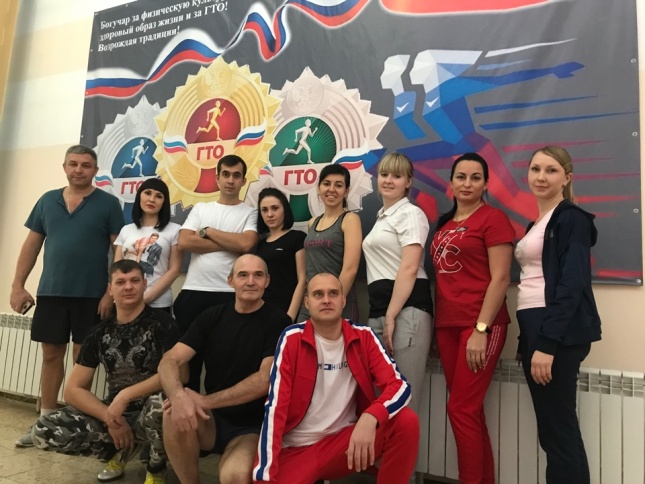 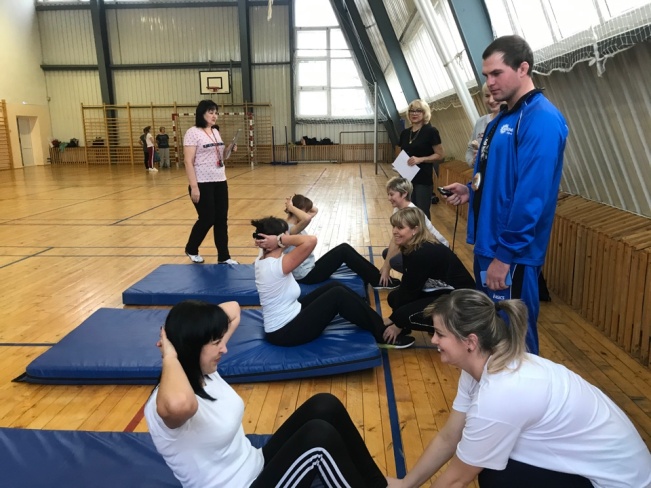 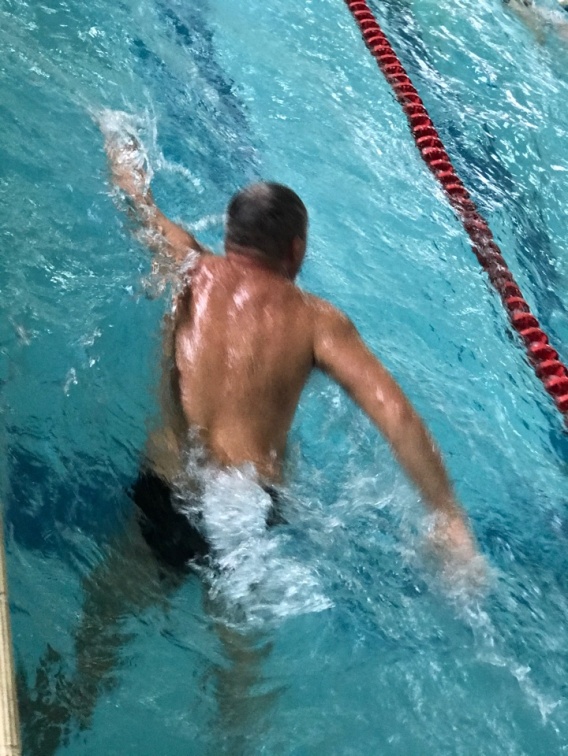 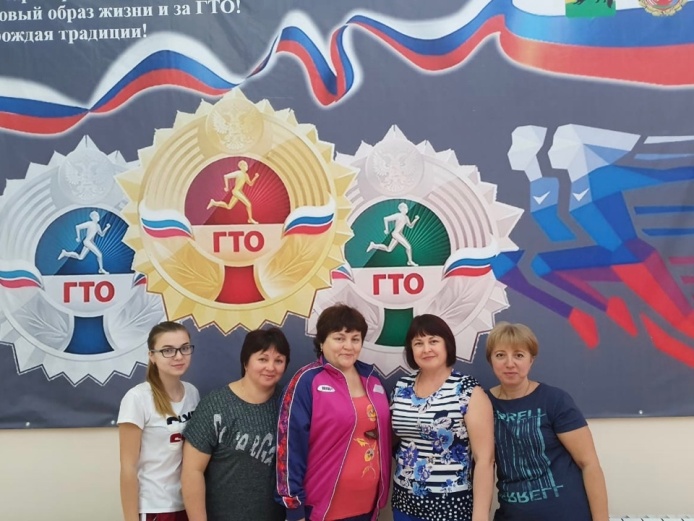 